«Мир флоры и фауны» (Экскурсия в Государственный Дарвиновский музей для школьников 5-9 классов)Продолжительность программы: 5 часовГосударственный Дарвиновский музей - один из самых больших музеев в Москве, постоянная экспозиция которого составлена из тематических выставок по многообразию жизни на Земле, происхождению видов, естественному отбору и эволюции. Приглашаем вас в путешествие в мир флоры и фауны планеты Земля! Поверьте, каждый из вас найдет тему экскурсии, которая ему будет интересна: В мире древних животных (о возникновении и развитие жизни на Земле);Животный мир Земли (о животных с разных материков, островов и океанов);Жизнь древнего человека (о родословной человека и история его появления на Земле);Как приручили животных (о диких предках домашних животных и истории их приручения);Многообразие жизни на Земле (о разнообразии животных и растений, населяющих разные природные комплексы);Почему они такие разные? (о причинах возникновения разнообразия животных и значение изменчивости организмов для выживания и эволюции видов в природе);Тайны и легенды Дарвиновского музея (обзорная экскурсия по всем залам постоянной экспозиции);Удивительный мир растений (о разнообразии растительного мира и его особенностях);Хищники (о хищниках, обитающих в различных уголках Земли);Человек и природа (о взаимодействии человека и внешнего мра);Шестиногие соседи по планете (знакомство с удивительным и разнообразным миром насекомых + возможность подержать их в руках).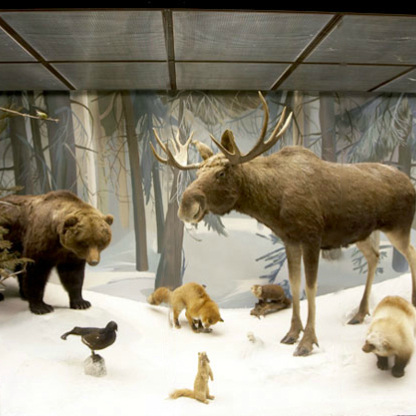 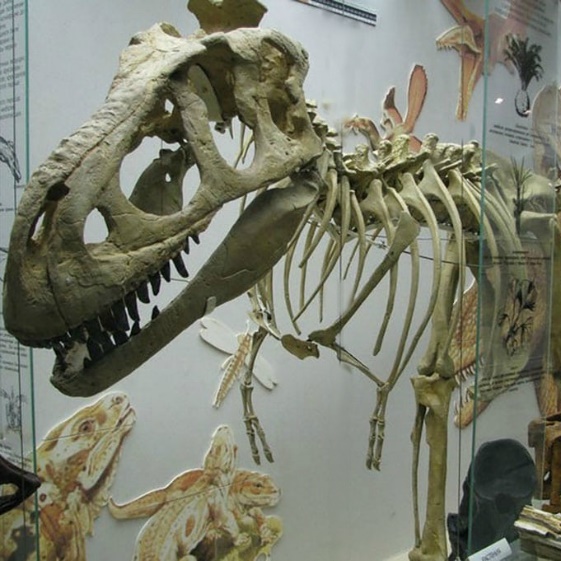 Продолжительность программыСтоимостьСтоимостьСтоимостьСтоимость5 часов16+225+230+340+45 часов